18.10.22.В целях реализации плана мероприятий  экологического  двухмесячника и в рамках реализации  программы экологического воспитания учащихся  Мусаева Н.Л.Атаева Н.А., Саидова М.К.  и  Гасанова С.Г. провели конкурс плакатов, поделок, скворечников, авторских стихотворений и наряда «Осеняя кросса» общешкольного  мероприятия «Золотая Осень».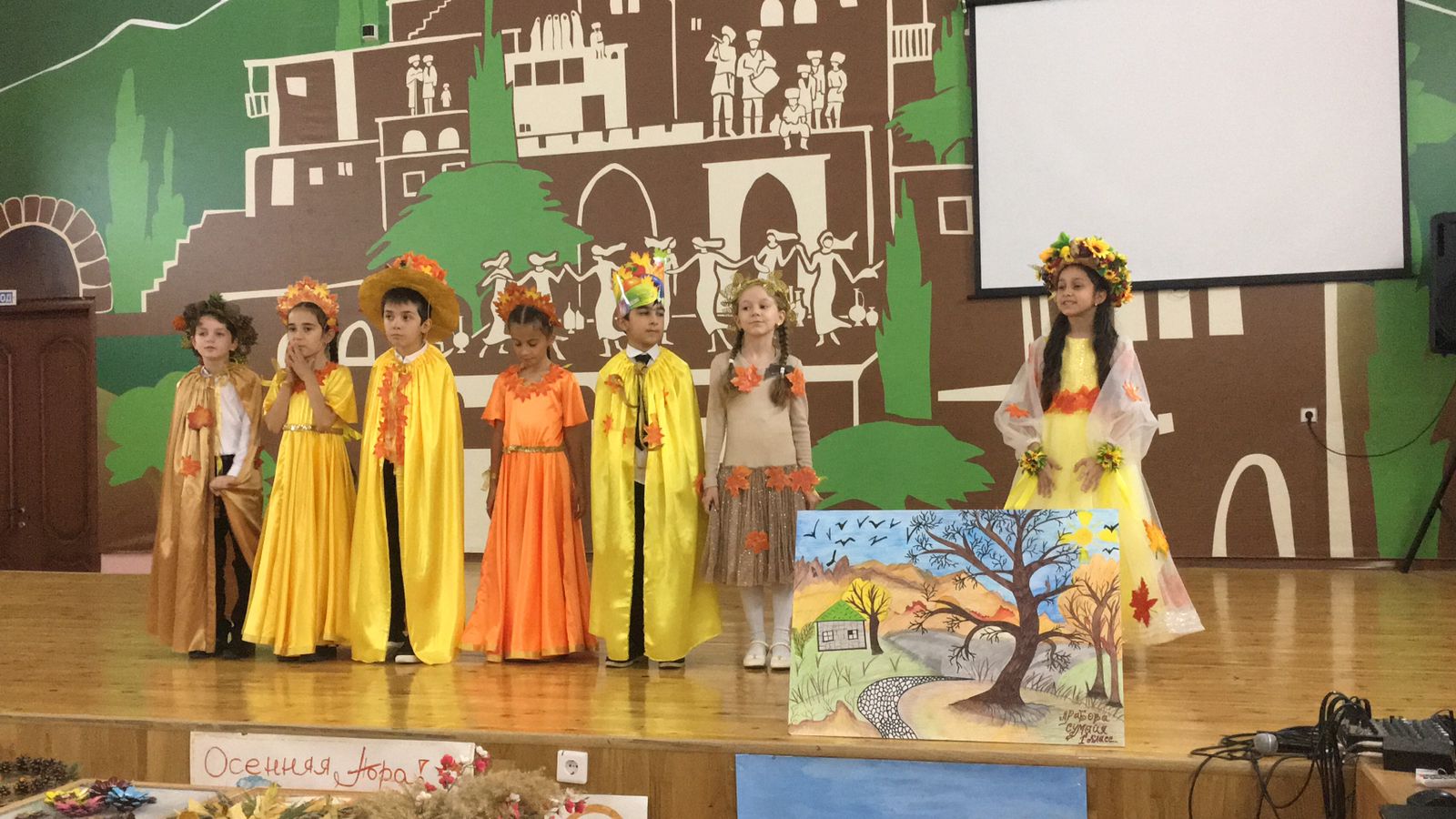 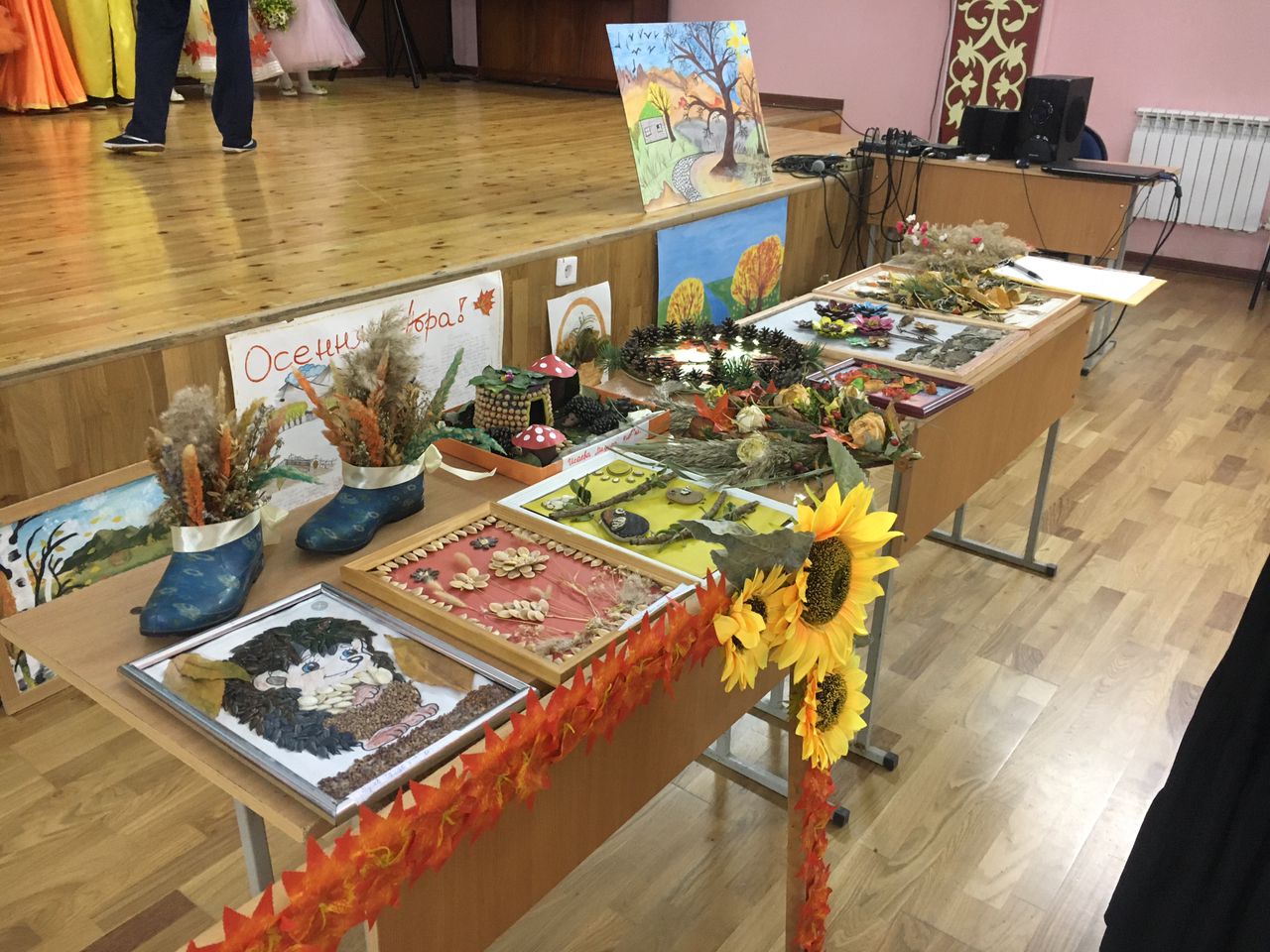 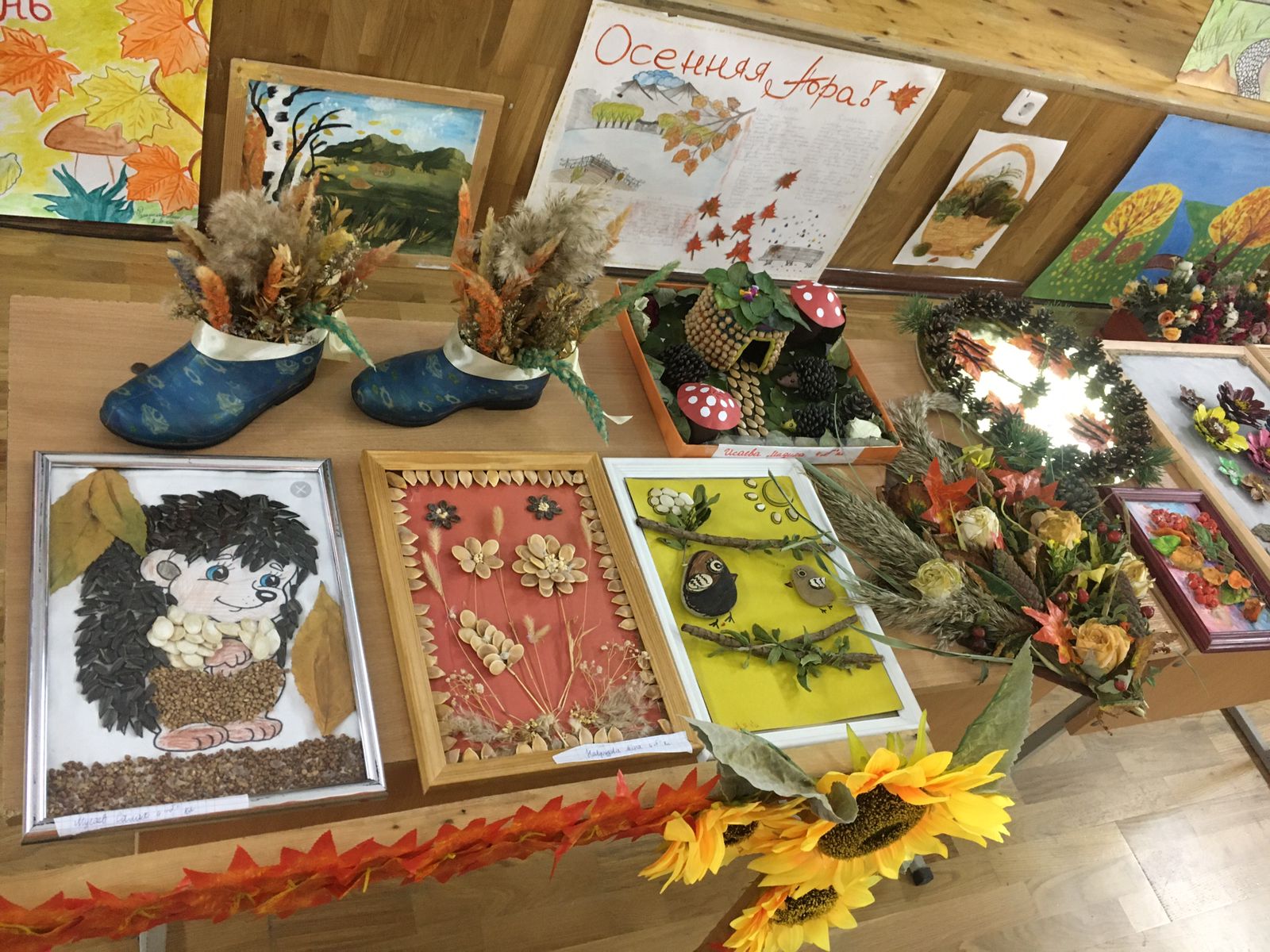 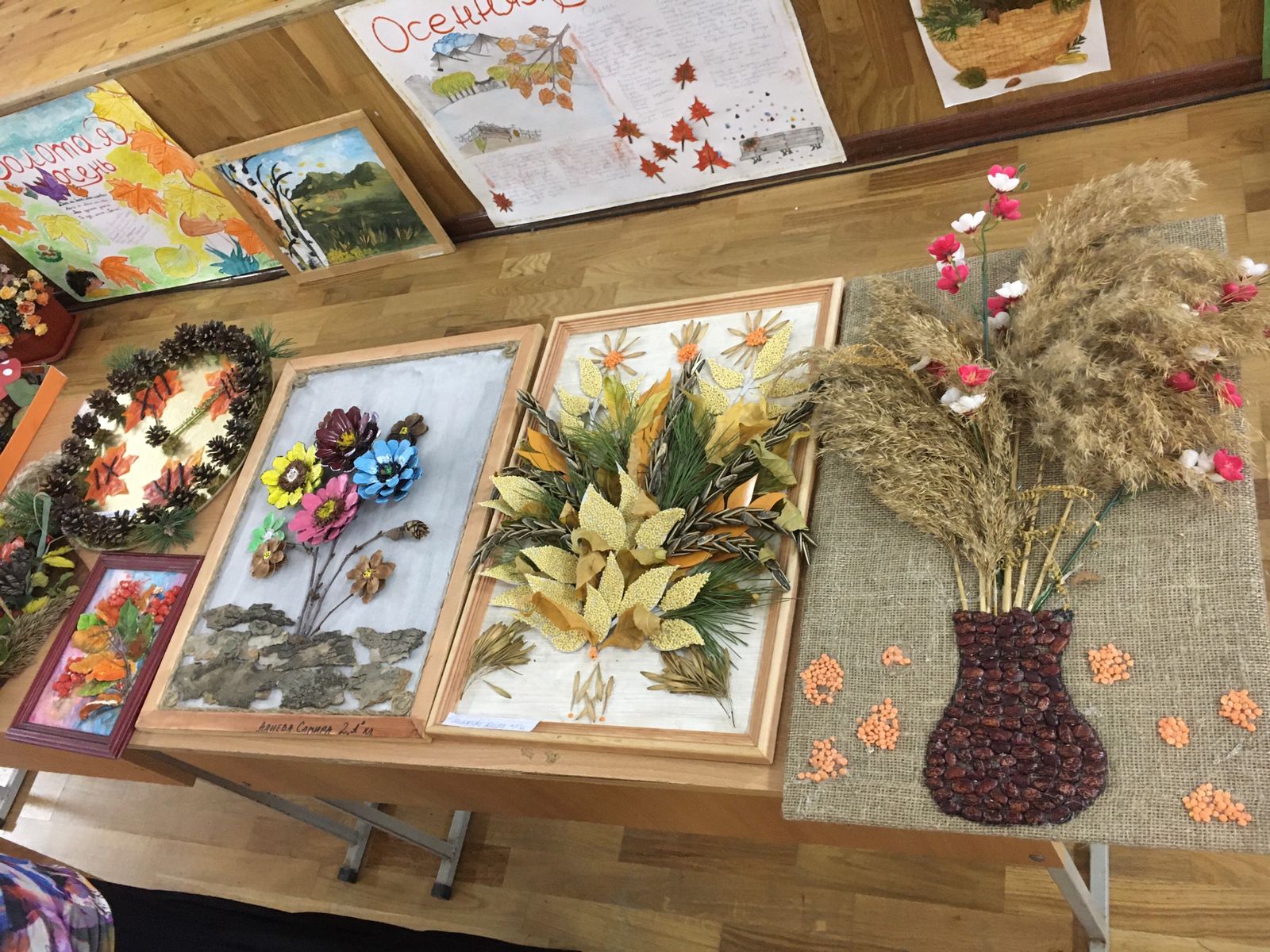 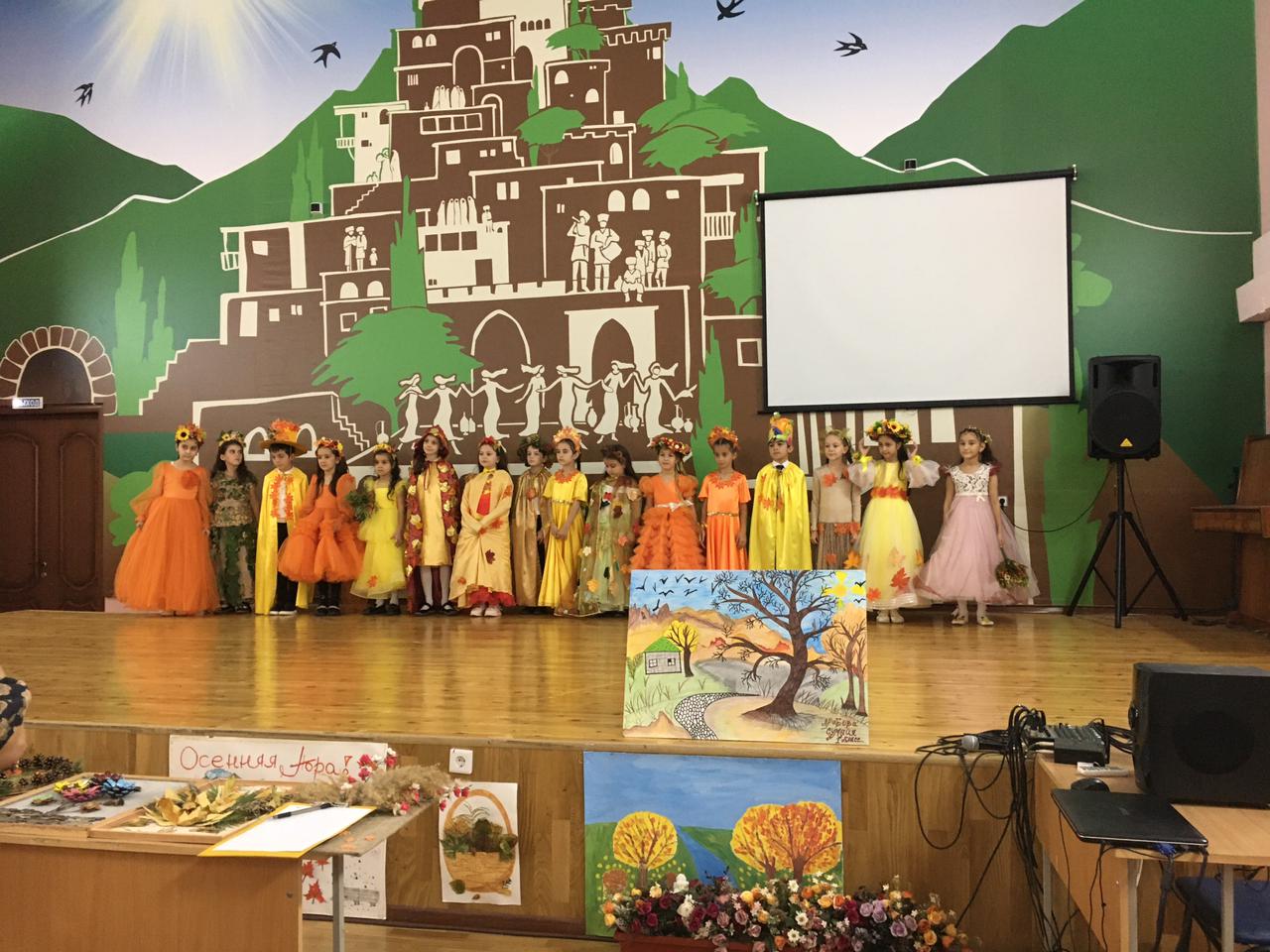 